Государственное учреждение образования «Средняя школа №23 г. Могилёва»Конспект факультативного занятия по географии в 7  классе«Труднопереносимые природные условия Антарктиды»Подготовила: учитель географииС.М. СёмочкинаМогилёв, 2020Тема факультативного занятия: «Труднопереносимые природные условия Антарктиды»Цель занятия: Расширение, закрепление знаний и отработка практических умений учащихся Задачи урока:Обучающие – расширение и закрепление знаний об основных чертах географического положения Антарктиды, формах рельефа, климатических характеристиках и богатствах природных ресурсов; выявление       рельефо- и климатообразующих факторов. Развивающие - развитие у учащихся практических умений по построению климатических диаграмм и их анализу, определению географических координат, решению географических задач, установлению причинно-следственных связей, сопоставлению данных тематических карт.Воспитательные – воспитание бережного отношения к природе и осознания необходимости её защиты и сохранения.Тип занятия: закрепления и развития знаний, умений и навыков.Оборудование: физическая карта Антарктики на доске, атласы, индивидуальные карточки, контурные карты, дополнительный материал, компьютер, мультимедийный проектор, экран, презентация «Труднопереносимые природные условия Антарктиды», видео-материалы, в кабинете фотовыставка "У нас в гостях Антарктика".Методы обучения: картографический, частично-поисковый, объяснительно-иллюстративный.Методы осуществления учебно-познавательной деятельности: словесные, наглядные, практические.Средства обучения: компьютер, географические карты, дидактический материал, видеоматериал.Форма организации деятельности учащихся: фронтальная, индивидуальная.Хронометраж занятия.Организационный момент и сообщение темы занятия (2мин.) Кому принадлежит высказывание?Постановка учебной задачи и целеполагание (2мин.)Актуализация знаний – чей это портрет? и вводное слово учителя (1мин.)      + решение тестового задания + самопроверка (4мин.)4.  Изучение нового материала (27мин.)+физкультминутка (2мин.)письменная работа учащихся в индивидуальных карточках - решение задачи на вычисление протяжённости Антарктиды  + самопроверка (3мин.) фронтальная устная работа с физической картой Антарктики  -   закрепление знаний об особенностях надлёдного и подлёдного рельефа материка (2мин.)физкультминутка (2мин.)фронтальная устная работа с учащимися – определение климатообразующих факторов Антарктиды (2мин.)письменная работа учащихся на контурных картах -  добывание знаний об основных климатических характеристиках Антарктиды с использованием климатической карты + самопроверка (5мин.)письменная работа учащихся в индивидуальных карточках - построение климатической диаграммы ст. Восток и его анализ (5мин.)фронтальная устная работа с учащимися – анализ климатической диаграммы ст. Восток (3мин.)демонстрация фотоматериалов и рассказ учителя о внутренних водах Антарктиды (2мин.)демонстрация видеоматериалов об приспособительных особенностях органического мира Антарктиды  (5мин.)5. Закрепление знаний, полученных на занятии - разгадывание кроссворда «Антарктида» (4мин.) 6. Решение учебной задачи и ответ на вопрос: Действительно ли, что природные условия Антарктиды труднопереносимы? (1мин.)7. Рефлексия – «Лестница успеха» (1мин.)8. Подведение итога занятия. (1мин.)Тема факультативного занятия: «Труднопереносимые природные условия Антарктиды»Организационный момент и сообщение темы занятия. Слайд: №1.Взаимное приветствие учащихся, фиксация отсутствующих. Сообщение темы занятия.Постановка учебной задачи и целеполагание.  Слайд: №2.Действительно ли природные условия Антарктиды труднопереносимые?Какие темы нам необходимо рассмотреть, что бы ответить на этот вопрос?Актуализация знаний. Слайд: №3-5.Определение открывателей Антарктиды по портретам.Самостоятельное решение тестового задания по теме «Антарктида» с последующей самопроверкой.Изучение нового материала.письменная работа учащихся в индивидуальных карточках – закрепление практических умений учащихся  по решению географических задач на вычисление протяжённости материка в градусах и километрах с последующей  самопроверкой. Слайд: №6. Задача. Определите протяжённость Антарктиды в градусах и километрах по линии меридианов  00 д.– 1800 д.фронтальная устная работа учащихся с физической картой Антарктики  -   закрепление знаний об особенностях надлёдного и подлёдного рельефа материка Вопросы к учащимся:-какая тектоническая структура лежит в основе материка?-какие формы рельефа ей соответствуют?-какие горы имеются в Антарктиде?-назовите самую высокую и самую низкую точки Антарктиды?-как объяснить их близкое соседство?-назовите действующий вулкан?-каковы особенности надлёдного рельефа Антарктиды?-в какой части материка слой льда более мощный?физкультминутка проводится в форме упражнений за рабочими местами. Учащиеся, стоя возле парт,  выполняют расслабляющие упражнения. Слайд: №7.Ветер дует нам в лицо (взмахи руками)Закачалось деревцо (повороты тела)Ветерок всё тише, тише (наклоны)Деревце всё выше, выше (потягивания вверх за руками)фронтальная устная работа с учащимися – определение климатообразующих факторов АнтарктидыВопросы к учащимся:-какова особенность климата Антарктиды?-какие факторы определили эту черту климата?письменная работа учащихся на контурных картах -  самостоятельное добывание знаний об основных климатических характеристиках Антарктиды на примере полярных станций Восток и Мак-Мёрдо с использованием климатической карты с последующей самопроверкой. Слайд: №8.Вопросы к учащимся:-какова средняя температура января, июля?-каково среднегодовое количество осадков?-в каком виде выпадают осадки?-какое направление имеют господствующие ветра?-какой тип климата характерен для станций?-на какой станции климат более суровый?-какие факторы повлияли на формирование данных климатических особенностей?письменная работа учащихся в индивидуальных карточках – отработка практических умений по построению климатической диаграммы ст. Восток и её  анализу.фронтальная устная работа с учащимися – отработка практических умений учащихся по анализу климатической диаграммы. Слайд: №9.Вопросы к учащимся:-назовите самую низкую температуру воздуха? В каком месяце, сезоне года она была?-назовите самую высокую температуру воздуха? В каком месяце, сезоне года она была?-какова общая динамика температуры воздуха?-каково общее количество осадков, выпавших в течение года?-какова динамика в выпадении осадков в течение  года?демонстрация фотоматериалов и рассказ учителя об особенностях  внутренних вод Антарктиды (льды, озёра, сухие долины рек, ледники) для расширения знаний учащихся и развития познавательного интереса к изучению географии. Слайд: №10-14.демонстрация видеоматериалов о способах приспособления животного мира к обитанию в суровых условиях Антарктики  с целью формирования ярких образов о природе материка и развитию познавательного интереса к изучению географии.5.  Закрепление полученных знаний. Слайд: №15.Закрепление полученных знаний проводится в форме фронтальной работы по разгадыванию кроссворда «Антарктида». 6.  Решение учебной задачи. Слайд: №16.Возвращение к главному вопросу занятия: Действительно ли природные условия Антарктиды труднопереносимые?Учащиеся называют особенности природы Антарктиды, делающие пребывание на материке всех живых существ и самого человека труднопереносимым и как следствие не имеющим постоянного населения. 7.  Рефлексия. Слайд: №17.Учащимся предлагается оценить своё состояние после проведения занятия, отметив своё местоположение на «лестнице успеха», и поделиться впечатлениями о предоставленной информации и проделанной работе.8.   Подведение итога занятия. Слайд: №18.Учитель благодарит учащихся за работу на занятии. Все делятся впечатлениями о наиболее запоминающихся моментах занятия. Приложение.Дайте ответы на вопросы.Верно ли утверждение?Из всех материков к Антарктиде ближе всех находится Австралия	Экспедиции Амундсена и Скотта первыми побывали на Южном полюсе Земли	Антарктический материк полностью покрыт ледником	Антарктида почти в 2 раза больше Австралии и немного уступает Южной Америке	От Южной Америки Антарктида отделена морями Росса и Амундсена	Антарктида была открыта русскими мореплавателями в XIX веке	Как вы думаете:Антарктический полуостров ближе к Африке или к Южной Америке?	Море Уэдделла находится к востоку или к западу от Антарктического полуострова?	Берег какого моря: Росса или Беллинсгаузена ближе к Южному полюсу?	Вулкан Эребус находится на берегу моря Росса или моря Уэдделла?	Африка или Австралия расположены ближе к Антарктиде?	Антарктиду отделяет от Южной Америки пролив Магелланов или Дрейка?	Течение Западных Ветров движется на восток или на запад?	Антарктический полуостров — в Восточном полушарии или в Западном?Индивидуальная карточка учаще __ся___________________________________                   по теме «Труднопереносимые природные условия Антарктиды»Задание 1. Дайте ответы на вопросы.Верно ли утверждение?Из всех материков к Антарктиде ближе всех находится Австралия	Экспедиции Амундсена и Скотта первыми побывали на Южном полюсе Земли	Антарктический материк полностью покрыт ледником	Антарктида почти в 2 раза больше Австралии и немного уступает Южной Америке	От Южной Америки Антарктида отделена морями Росса и Амундсена	Антарктида была открыта русскими мореплавателями в XIX веке	Как вы думаете:Антарктический полуостров ближе к Африке или к Южной Америке?	Море Уэдделла находится к востоку или к западу от Антарктического полуострова?	Берег какого моря: Росса или Беллинсгаузена ближе к Южному полюсу?	Вулкан Эребус находится на берегу моря Росса или моря Уэдделла?	Африка или Австралия расположены ближе к Антарктиде?	Антарктиду отделяет от Южной Америки пролив Магелланов или Дрейка?	Течение Западных Ветров движется на восток или на запад?	Антарктический полуостров — в Восточном полушарии или в Западном?	Задание 2. Решите задачу. Определите протяжённость Антарктиды в градусах и километрах по линии меридианов 00 д.– 1800 д.Задание 3. Нанесите на контурную карту станции Восток и Мак-Мёрдо, укажите рядом с ними основные климатические показатели (средние температуры января, июля, среднегодовое количество осадков, преобладающее направление ветра)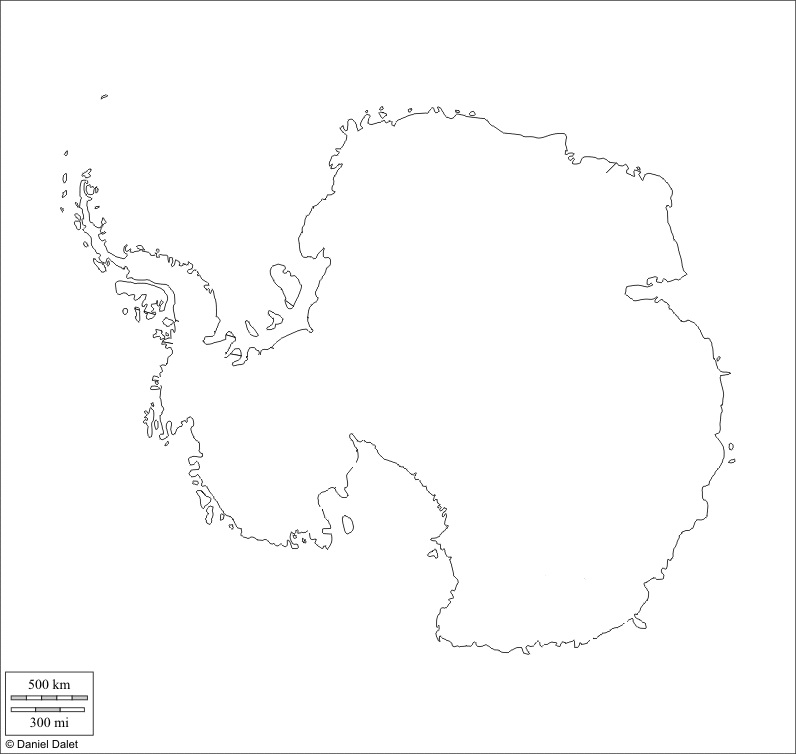 Задание 4. Используя данные таблицы о температуре и количестве осадков в течение года, постройте климатограмму одной из антарктических научных станций. Опишите основные характеристики климата и определите его тип.Количество осадков;                                                                                                        Температура воздуха; мм.                                                                                                                                                  оС                   янв         фев         март         апр         май        июнь      июль        авг           сен         окт        нояб         декОпределите  климатический пояс и тип климатаВ Антарктиде зимой  среднесуточные t* доходят до -60*. На станции Восток зафиксирована самая низкая  t* на Земле. В то же время в  высоких широтах  северного полушария зимы менее суровы. Почему? Где холоднее лето – в Арктике или Антарктике?Задание 5. Заполните пропуски в тексте. Средняя толщина ледяного покрова Антарктиды составляет более 1)_________ км, а максимальная — более 2) ________ км. Возраст ледяного щита Антарктиды составляет около 3)__________. Минимальная температура, отмеченная в Антарктиде, составила 4)_____°С и была зарегистрирована на станции 5)___________ в 6) _______г. Самый крупный вид пингвинов называется 7)_________, самый распространенный — 8)____________.Задание 6. Разгадайте кроссворд «Антарктида».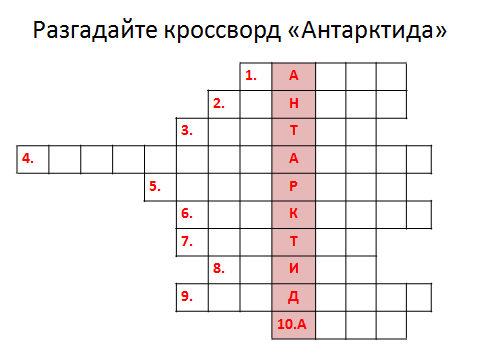 Свободный ото льда участок антарктической суши;Самая высокая точка Антарктиды – гора…;Самая низкая точка Антарктиды находится ниже уровня моря на 2555 м – это впадина …;В честь этого открывателя Антарктиды названо одно из морей у берегов материка;Белорусская антарктическая станция называется  «Гора …..»Самые сильные ветра планеты называются …;В районе российской антарктической станции на глубине около 4000 м открыто крупнейшее подлёдное озеро …;Мельчайшие ракообразные, обитающие в антарктических водах;Море у берегов Антарктиды;Молодые горы Антарктиды.Месяц годаСредняя температура января; 0СКоличество осадков; ммЯнварь- 310Февраль- 440Март- 551Апрель- 641Май- 663Июнь- 651Июль- 673Август- 681Сентябрь- 660Октябрь- 560Ноябрь- 431Декабрь- 311Общее значение за год-5412500+204000300-20200-40100-600